Western Australia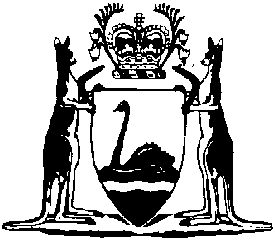 Agriculture Protection Board Regulations 1951Compare between:[18 Mar 1988, 00-j0-02] and [20 Nov 2001, 00-k0-05]Western AustraliaAGRICULTURE PROTECTION BOARD ACT 1950Agriculture Protection Board Regulations 19511.	Citation 		These regulations may be cited as the Agriculture Protection Board Regulations 1951.	[Regulation 1 amended by Gazette 18 March 1988 p.872.] 2.	Fees and allowances for members of the Protection Board 		The fees and allowances payable to members of the Protection Board are as follows — 	(a)	to each member of the Board (other than the Chairman and ex-officio members) — 	(i)	a sitting fee of $108.00 per day or part of a day in excess of a half-day or $73.00 per half-day or less than a half-day for attendance at meetings of the Board;	(ii)	an allowance of $6.30 for each day or part of a day, in excess of one day, during which he is necessarily absent from his home, by reason of attending meetings, or of being engaged in his duties as member, of the Board;	(b)	to each member of the Board, travelling and car mileage allowances when travelling on official business of the Board, at the rates and in accordance with the scale and conditions applicable from time to time to senior officers of the State Public Service.	[Regulation 2 inserted by Gazette 12 October 1965 p.3540; amended by Gazettes 24 March 1969 p.1002; 13 April 1972 p.813; 8 August 1975 p.2926; 9 September 1977 p.3312; 2 February 1979 p.330; 2 November 1984 p.3552; 18 March 1988 p.872.] 3.	Fee for services of nominee member 		Whenever by direction of the Protection Board any nominee member of the Protection Board makes any inspection or performs any other service on behalf of the Board under and for the purposes of the Act or regulations the nominee member may, by resolution of the Protection Board, be granted and paid out of the Agriculture Protection Board Fund, a fee by way of remuneration for his said services for and in respect of each day or part of a day during which the services are performed: Provided that the fee so granted and paid to the nominee member shall not exceed $6.30 per day. In the case of a nominee member being a member of the State Public Service, before any payment is made as hereinbefore provided the approval of the Public Service Commissioner to such payment shall be first had and obtained.	[Regulation 3 amended by Gazettes 12 October 1965 p.3540; 24 March 1969 p.1002.] 4.	Allowance to be paid to Secretary of the Board 		The Secretary of the Protection Board shall be paid an allowance of $104 per annum. If that officer is a member of the State Public Service, then the Public Service Commissioner’s approval shall be obtained before any payment is made.	[Regulation 4 amended by Gazettes 12 October 1965 p.3540; 24 March 1969 p.1002.] 5.	Board may approve excess expenditure by nominee member 		Whenever the Agriculture Protection Board be satisfied that the expenditure incurred by a nominee member is in excess of the allowances specified in regulation 2 (b), it may approve of the payment to such member of the amount expended in excess of the sum payable by such allowances.	[Regulation 5 amended by Gazette 12 October 1965 p.3540.] Notes1.	This is a compilation of the Agriculture Protection Board Regulations 1951 and includes the amendments referred to in the following Table.Compilation tableCitationGazettalCommencementAgriculture Protection Board Act Regulations 195119 Oct 1951 p.278019 Oct 1951Amendment Regulations2 Apr 1953 p.6052 Apr 1953Amendment Regulations17 Sep 1964 p.328017 Sep 1964Amendment Regulations12 Oct 1965 p.354012 Oct 1965Amendment Regulations24 Mar 1969 p.100224 Mar 1969Amendment Regulations13 Apr 1972 p.81313 Apr 1972Amendment Regulations8 Aug 1975 p.29268 Aug 1975Amendment Regulations9 Sep 1977 p.33129 Sep 1977Amendment Regulations2 Feb 1979 p.3302 Feb 1979Agriculture Protection Board Amendment Regulations 19842 Nov 1984 p.35522 Nov 1984Agriculture Protection Board Amendment Regulations 198818 Mar 1988 p.87218 Mar 1988